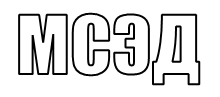 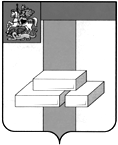                                              АДМИНИСТРАЦИЯ                          ГОРОДСКОГО ОКРУГА ДОМОДЕДОВОМОСКОВСКОЙ ОБЛАСТИКОМИТЕТ ПО УПРАВЛЕНИЮ ИМУЩЕСТВОМпл.30-летия Победы, д.1, микрорайон Центральный,  г.Домодедово,  Московская область, 142000,    Тел. (495)276-05-49, (496)79-24-139 E-mail:kui@domod.ru ИНН 5009027119, КПП 500901001___________  № __________	Уважаемая Юлия Александровна!Прошу Вас напечатать в ближайшем выпуске газеты «» следующее объявление:ИТОГИ АУКЦИОНА!Комитет по управлению имуществом Администрации городского округа Домодедово сообщает о том, что 28.01.2020 Комитетом по конкурентной политике Московской области подведен итог открытого аукциона в электронной форме на право заключения договора аренды земельного участка, государственная собственность на который не разграничена, расположенного на территории городского округа Домодедово (1 лот) АЗЭ-ДО/19-1809:Лот № 1: Наименование Объекта (лота) аукциона в электронной форме: земельный участок. Категория земель: земли населенных пунктов. Разрешенное использование: деловое управление. Место расположения (адрес) Объекта (лота) аукциона: Московская область, г. Домодедово, д. Камкино. Кадастровый номер участка: 50:28:0070207:502, площадь кв. м: 201. Ограничения (обременения) права:  - полностью расположен в границах приаэродромной территории аэродрома Остафьево, Домодедово.-   полностью расположен в водоохранной зоне (ручей б/н);- полностью расположен в прибрежной защитной полосе (ручей б/н).           Начальная (минимальная) цена договора (цена лота): 64 760,39 руб. (Шестьдесят четыре тысячи семьсот шестьдесят рублей 39 копеек), НДС не облагается. «Шаг аукциона»: 1 942,81 руб. (Одна тысяча девятьсот сорок два рубля 81 копейка). Размер задатка: 64 760,39 руб. (Шестьдесят четыре тысячи семьсот шестьдесят рублей 39 копеек), НДС не облагается. Аукцион в электронной форме признан состоявшимся. Победителем аукциона в электронной форме признан участник: Матюха Антон Дмитриевич, предложивший наибольшую цену предмета аукциона в электронной форме: 64 760,39 руб. (Шестьдесят четыре тысячи семьсот шестьдесят рублей 39 копеек), НДС не облагается, с которым будет заключен договор аренды.Протокол аукциона размещен на официальном сайте Российской Федерации, определенном Правительством Российской Федерации www.torgi.gov.ru, официальном сайте городского округа Домодедово www.domod.ru, на Едином портале торгов Московской области www.torgi.mosreg.ru, на сайте Оператора электронной площадки www.rts-tender.ru в сети Интернет.Председатель комитета по управлению имуществом                                                                Л. В. ЕнбековаТ.Ю. Водохлебова+7 496 792 41 32